ОБЩЕРОССИЙСКАЯ   ОБЩЕСТВЕННАЯ   ОРГАНИЗАЦИЯВ С Е Р О С С И Й С К И Й    С О В Е Т  М Е С Т Н О Г О   С А М О У П Р А В Л Е Н И ЯСВЕРДЛОВСКОЕ  РЕГИОНАЛЬНОЕ  ОТДЕЛЕНИЕ620027, Екатеринбург, ул. Шевченко, д.9, оф. 209тел. (343) 388-24-52.  Е-mail: vsmsek@yandex.ruУважаемые коллеги!       Сенаторами Совета Федерации Н.А. Журавлевым, О.В. Мельниченко, А.А. Шевченко, депутатом Государственной Думы Е.С. Москвичевым внесён в Государственную Думу законопроект N1023225-7, предусматривающий единый механизм комплексного развития территорий для случаев расселения аварийного жилья, а также жилья, подлежащего сносу, реконструкции в соответствии с адресными программами реконструкции  и сноса многоквартирных домов.       Согласно оценкам экспертов, принятие данного законопроекта даст новый импульс развитию городской жилой застройки, будет способствовать реновации деградирующих жилых территорий, даст гражданам новые возможности для приобретения более качественного жилья.      Прошу Вас рассмотреть возможность опубликования интервью одного из авторов законопроекта Председателя Комитета Совета Федерации по федеративному устройству, региональной политике, местному самоуправлению и делам Севера, Председателя ВСМС  О.В. Мельниченко  на сайте Вашего муниципального образования и/ или в иных источниках информации и направить ссылку на публикацию по адресу: vsmsek@yandex.ru.      Приложение: интервью О.В. Мельниченко  на 7 л. И.Г. Грюнвальд8-912-278-4344 24.09.2020N 26Главам и председателям Дум муниципальных образований Свердловской областиПредседатель Совета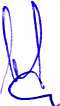 А.И. Павлов